SERDECZNIE ZAPRASZAMY
UCZNIÓW KLAS I-VIII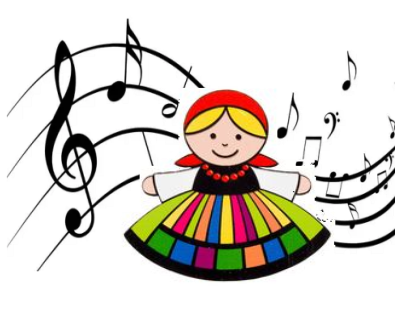 SZKÓŁ PODSTAWOWYCHDO UDZIAŁUW III POWIATOWYM  PRZEGLĄDZIE PIOSENKI
 		„W rytmie polskich tańców narodowych”1. Organizator:
Szkoła Podstawowa nr3 im. Tadeusza Kościuszki w Bartoszycach2.  Cel konkursu:
a) rozbudzanie i rozwijanie aktywności muzycznej dzieci i młodzieży
b) rozwijanie talentówc) popularyzowanie piosenek ludowych, piosenek napisanych w rytmie polskich tańców narodowych, d) integrowanie środowisk szkolnych3.  Termin:17 maja 2024r. o godz. 10.00 4. Zasady uczestnictwa:
a) uczestnicy przygotowują piosenkę ludową, regionalną lub wykonywaną w rytmie polskiego tańca narodowego;
b) rywalizacja konkursowa odbywać się będzie w dwóch grupach wiekowych:  klasy I – III- kategoria: soliści i  kategoria: zespoły;klasy IV – VIII-kategoria: soliści i kategoria: zespoły;c) grupa wokalna nie może przekraczać 10 osób; d)  uczestnicy prezentują piosenkę z podkładem muzycznymw formacie MP3 lub własnym akompaniamentem;e) z danej szkoły lub placówki do udziału w przeglądzie można zgłosić nie więcej niż 2 podmioty wykonawcze w jednej grupie wiekowej;f) kartę zgłoszenia oraz oświadczenianależy przysyłać w nieprzekraczalnym terminie do 28 kwietnia na adres:
Szkoła Podstawowa nr 3 w Bartoszycachul. Andrzeja Wajdy 1811-200 Bartoszycelub  mailowo
e-mail: ified@onet.pl5. Kryteria oceny jury:techniką wykonania, poprawnością emisyjną i dykcyjnączystością intonacyjną
a także: doborem repertuaru,ogólnym wyrazem artystycznym6. Postanowienia końcowe:
a) uczestnicy przeglądu przyjeżdżają na koszt własny
b) organizator zastrzega sobie prawo ostatecznej interpretacji regulaminuc) o miejscu imprezy organizator powiadomi zainteresowanych na początku maja
Kontakt:Szkoła Podstawowa nr 3 w Bartoszycach tel. 89 762 15 05 tel. 604559896 (koordynator przeglądu- I. Fieducik)Zapraszamy do udziału!
Z pozdrowieniami - OrganizatorzyZałącznik  nr 1 KARTA ZGŁOSZENIA DO POWIATOWEGO PRZEGLĄDU PIOSENKI„W rytmie polskich tańców narodowych”
PROSZĘ WYPEŁNIĆ DRUKOWANYMI LITERAMIImię, nazwisko solisty data urodzenia solisty oraz kategoriawiekowa:……………………………………...……………………………………………………………Nazwazespołu/duetu,imiona,nazwiskaczłonkówichdatyurodzeniaorazkategoriawiekowa zespołu:Nazwa, szkoły, dokładny adres:………………………………..…………………………………………………………...............................……………………………….……………………………………………………………………………………………………………………………………… ……Imię i nazwisko nauczycielki/nauczyciela, pod kierunkiem którego szkolą się wykonawcy, adres e- mail oraztelefonkontaktowy :…………………………………………...…………..………………………………………………..……………………..……………………………………………………………………Wykonywany repertuar:……………………………………………………………………………………………………Wyrażam  zgodę na przetwarzanie moich danych  osobowych: „imię   i nazwisko, nazwa szkoły, adres e-mail, telefon kontaktowy” w Powiatowym Przeglądzie  Piosenki„W rytmie polskich tańców narodowych ”  organizowanymprzezSzkołę Podstawową nr 3  w Bartoszycach	w celachinformacyjnych o wynikach konkursu. Regulamin dostępny jest na stronie Organizatora www.sp3bartoszyce.edupage.org………………………………………………………………… Data i czytelny podpis nauczycielki/nauczycielaZałącznik  nr 2OświadczenieOświadczam, że zapoznałem/am się z regulaminem konkursu organizowanym przez Szkołę Podstawową nr 3 w Bartoszycachzamieszczonym na stronie internetowej Szkoła Podstawowa nr 3 im. Tadeusza Kościuszki (edupage.org) i zobowiązuję się do uzyskania zgód opiekunów prawnych uczniów na przetwarzanie ich danych osobowych i wizerunku przez  organizatorów konkursu w celach związanych z przeprowadzeniem Konkursu, jak również celach promocyjnych szkoły w mediach, a w szczególności na stronie internetowej oraz portalu społecznościowym Facebook. ………………………………………………………………… Data i czytelny podpis nauczycielki/nauczycielaZałącznik  nr 3OŚWIADCZENIEJa, niżej podpisana/podpisany, jako opiekun prawny dziecka,……………………………………………………………………..………………………………(imię i nazwisko dziecka)uczennica/uczeń szkoły/placówki...............................................................................................................Wyrażam zgodę na przetwarzanie danych osobowych: „imię, nazwisko uczestnika i nazwa szkoły/placówki” przez Szkołę Podstawową nr 3  w Bartoszycach, Organizatorów Powiatowego Przeglądu  Piosenki „W rytmie polskich tańców narodowych ”(Regulamin dostępny jest na stroniewww.sp3bartoszyce.edupage.org)	 w celu umożliwienia dziecku udziału w konkursie oraz w celach promocyjnych szkoły w mediach, a wszczególnościnastronie internetowejorazportaluspołecznościowym Facebook. .Zgodę wyrażam dobrowolnie, wiem, że w każdej chwili mam prawo do jej cofnięcia.……………………………………………………Data, czytelny podpis rodzicaInformacja  wynikająca z  art. 13  Rozporządzenia  Parlamentu Europejskiego i Rady (UE)  2016/679    z dnia 27 kwietnia 2016 r. w sprawie ochrony osób fizycznych w związku z przetwarzaniem danych osobowych.     Lp.Nazwa zespołuLp.Imię i nazwiskoklasaKategoriawiekowa